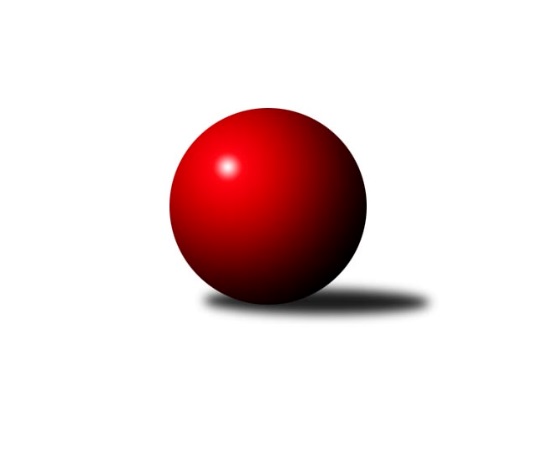 Č.6Ročník 2023/2024	16.7.2024 1.KLD A 2023/2024Statistika 6. kolaTabulka družstev:		družstvo	záp	výh	rem	proh	skore	sety	průměr	body	plné	dorážka	chyby	1.	Kuželky Aš	6	6	0	0	12 : 0 	(51.0 : 17.0)	1626	12	1099	527	19.2	2.	TJ Teplice Letná	6	4	0	2	8 : 4 	(34.0 : 30.0)	1562	8	1084	479	23.5	3.	SKK Podbořany	6	4	0	2	8 : 4 	(51.0 : 33.0)	1552	8	1064	488	20.8	4.	CB Dobřany	6	4	0	2	8 : 4 	(48.5 : 39.5)	1448	8	978	470	23.3	5.	TJ Sokol Kdyně	6	3	0	3	6 : 6 	(33.0 : 27.0)	1602	6	1095	507	24.3	6.	Kuželky Jiskra Hazlov	6	2	0	4	4 : 8 	(21.0 : 51.0)	1527	4	1055	472	27	7.	TJ Lomnice	6	1	0	5	2 : 10 	(31.5 : 40.5)	1497	2	1040	457	33.2	8.	TJ Lokomotiva Ústí n. Labem	6	0	0	6	0 : 12 	(18.0 : 50.0)	1396	0	996	400	43.3Tabulka doma:		družstvo	záp	výh	rem	proh	skore	sety	průměr	body	maximum	minimum	1.	TJ Teplice Letná	4	4	0	0	8 : 0 	(29.0 : 15.0)	1626	8	1687	1544	2.	Kuželky Aš	2	2	0	0	4 : 0 	(4.0 : 4.0)	1674	4	1712	1636	3.	TJ Sokol Kdyně	2	2	0	0	4 : 0 	(20.0 : 12.0)	1581	4	1582	1579	4.	CB Dobřany	3	2	0	1	4 : 2 	(28.0 : 20.0)	1634	4	1701	1562	5.	SKK Podbořany	4	2	0	2	4 : 4 	(33.5 : 18.5)	1571	4	1605	1552	6.	Kuželky Jiskra Hazlov	2	0	0	2	0 : 4 	(8.0 : 24.0)	1516	0	1581	1450	7.	TJ Lokomotiva Ústí n. Labem	3	0	0	3	0 : 6 	(5.0 : 15.0)	1405	0	1443	1349	8.	TJ Lomnice	4	0	0	4	0 : 8 	(21.5 : 30.5)	1454	0	1507	1418Tabulka venku:		družstvo	záp	výh	rem	proh	skore	sety	průměr	body	maximum	minimum	1.	Kuželky Aš	4	4	0	0	8 : 0 	(47.0 : 13.0)	1614	8	1649	1586	2.	SKK Podbořany	2	2	0	0	4 : 0 	(17.5 : 14.5)	1543	4	1627	1459	3.	CB Dobřany	3	2	0	1	4 : 2 	(20.5 : 19.5)	1386	4	1625	1017	4.	Kuželky Jiskra Hazlov	4	2	0	2	4 : 4 	(13.0 : 27.0)	1530	4	1627	1419	5.	TJ Lomnice	2	1	0	1	2 : 2 	(10.0 : 10.0)	1519	2	1524	1513	6.	TJ Sokol Kdyně	4	1	0	3	2 : 6 	(13.0 : 15.0)	1607	2	1631	1551	7.	TJ Teplice Letná	2	0	0	2	0 : 4 	(5.0 : 15.0)	1531	0	1532	1529	8.	TJ Lokomotiva Ústí n. Labem	3	0	0	3	0 : 6 	(13.0 : 35.0)	1393	0	1428	1330Tabulka podzimní části:		družstvo	záp	výh	rem	proh	skore	sety	průměr	body	doma	venku	1.	Kuželky Aš	6	6	0	0	12 : 0 	(51.0 : 17.0)	1626	12 	2 	0 	0 	4 	0 	0	2.	TJ Teplice Letná	6	4	0	2	8 : 4 	(34.0 : 30.0)	1562	8 	4 	0 	0 	0 	0 	2	3.	SKK Podbořany	6	4	0	2	8 : 4 	(51.0 : 33.0)	1552	8 	2 	0 	2 	2 	0 	0	4.	CB Dobřany	6	4	0	2	8 : 4 	(48.5 : 39.5)	1448	8 	2 	0 	1 	2 	0 	1	5.	TJ Sokol Kdyně	6	3	0	3	6 : 6 	(33.0 : 27.0)	1602	6 	2 	0 	0 	1 	0 	3	6.	Kuželky Jiskra Hazlov	6	2	0	4	4 : 8 	(21.0 : 51.0)	1527	4 	0 	0 	2 	2 	0 	2	7.	TJ Lomnice	6	1	0	5	2 : 10 	(31.5 : 40.5)	1497	2 	0 	0 	4 	1 	0 	1	8.	TJ Lokomotiva Ústí n. Labem	6	0	0	6	0 : 12 	(18.0 : 50.0)	1396	0 	0 	0 	3 	0 	0 	3Tabulka jarní části:		družstvo	záp	výh	rem	proh	skore	sety	průměr	body	doma	venku	1.	TJ Lomnice	0	0	0	0	0 : 0 	(0.0 : 0.0)	0	0 	0 	0 	0 	0 	0 	0 	2.	SKK Podbořany	0	0	0	0	0 : 0 	(0.0 : 0.0)	0	0 	0 	0 	0 	0 	0 	0 	3.	TJ Lokomotiva Ústí n. Labem	0	0	0	0	0 : 0 	(0.0 : 0.0)	0	0 	0 	0 	0 	0 	0 	0 	4.	Kuželky Aš	0	0	0	0	0 : 0 	(0.0 : 0.0)	0	0 	0 	0 	0 	0 	0 	0 	5.	TJ Teplice Letná	0	0	0	0	0 : 0 	(0.0 : 0.0)	0	0 	0 	0 	0 	0 	0 	0 	6.	TJ Sokol Kdyně	0	0	0	0	0 : 0 	(0.0 : 0.0)	0	0 	0 	0 	0 	0 	0 	0 	7.	Kuželky Jiskra Hazlov	0	0	0	0	0 : 0 	(0.0 : 0.0)	0	0 	0 	0 	0 	0 	0 	0 	8.	CB Dobřany	0	0	0	0	0 : 0 	(0.0 : 0.0)	0	0 	0 	0 	0 	0 	0 	0 Zisk bodů pro družstvo:		jméno hráče	družstvo	body	zápasy	v %	dílčí body	sety	v %	1.	Anna Löffelmannová 	TJ Sokol Kdyně 	12	/	6	(100%)		/		(%)	2.	Vít Veselý 	Kuželky Aš 	12	/	6	(100%)		/		(%)	3.	Jakub Rada 	SKK Podbořany 	12	/	6	(100%)		/		(%)	4.	Radek Duhai 	Kuželky Aš 	12	/	6	(100%)		/		(%)	5.	Vojtěch Filip 	TJ Teplice Letná 	10	/	5	(100%)		/		(%)	6.	David Marcelly 	SKK Podbořany 	10	/	6	(83%)		/		(%)	7.	Leona Radová 	SKK Podbořany 	10	/	6	(83%)		/		(%)	8.	Anežka Blechová 	CB Dobřany 	8	/	5	(80%)		/		(%)	9.	Dominik Wittwar 	Kuželky Jiskra Hazlov  	8	/	6	(67%)		/		(%)	10.	Štěpán Drofa 	Kuželky Aš 	8	/	6	(67%)		/		(%)	11.	Josef Fišer nejml.	CB Dobřany 	6	/	3	(100%)		/		(%)	12.	David Horák 	TJ Teplice Letná 	6	/	3	(100%)		/		(%)	13.	Lada Hessová 	CB Dobřany 	6	/	5	(60%)		/		(%)	14.	Kristýna Prouzová 	TJ Lomnice 	6	/	5	(60%)		/		(%)	15.	Kristýna Repčíková 	Kuželky Jiskra Hazlov  	6	/	5	(60%)		/		(%)	16.	Karel Stehlík 	Kuželky Aš 	6	/	6	(50%)		/		(%)	17.	Tomáš Benda 	TJ Sokol Kdyně 	5	/	6	(42%)		/		(%)	18.	Kristýna Ausbuherová 	SKK Podbořany 	4	/	2	(100%)		/		(%)	19.	Kryštof Prouza 	TJ Lomnice 	4	/	2	(100%)		/		(%)	20.	Michal Šimsa 	TJ Teplice Letná 	4	/	4	(50%)		/		(%)	21.	Tomáš Rabas 	TJ Teplice Letná 	4	/	5	(40%)		/		(%)	22.	Adam Stehlík 	TJ Lokomotiva Ústí n. Labem 	4	/	5	(40%)		/		(%)	23.	Martin Lukeš 	TJ Teplice Letná 	4	/	5	(40%)		/		(%)	24.	Jan Ritschel 	TJ Lomnice 	4	/	6	(33%)		/		(%)	25.	Šárka Cholopovová 	TJ Lomnice 	2	/	1	(100%)		/		(%)	26.	Jan Štulc 	CB Dobřany 	2	/	1	(100%)		/		(%)	27.	Kryštof Majner 	CB Dobřany 	2	/	2	(50%)		/		(%)	28.	Matylda Vágnerová 	TJ Sokol Kdyně 	2	/	2	(50%)		/		(%)	29.	Barbora Šimáčková 	TJ Lomnice 	2	/	3	(33%)		/		(%)	30.	Kateřina Holubová 	TJ Lokomotiva Ústí n. Labem 	2	/	4	(25%)		/		(%)	31.	David Hlaváč 	TJ Lomnice 	2	/	5	(20%)		/		(%)	32.	Filip Střeska 	Kuželky Jiskra Hazlov  	2	/	5	(20%)		/		(%)	33.	Matěj Chlubna 	TJ Sokol Kdyně 	2	/	6	(17%)		/		(%)	34.	Vendula Suchánková 	Kuželky Jiskra Hazlov  	2	/	6	(17%)		/		(%)	35.	Filip Exner 	TJ Lokomotiva Ústí n. Labem 	1	/	5	(10%)		/		(%)	36.	Anna Vrabcová 	TJ Lokomotiva Ústí n. Labem 	0	/	1	(0%)		/		(%)	37.	Filip Křivka 	TJ Lomnice 	0	/	1	(0%)		/		(%)	38.	Anna Rajtmajerová 	TJ Lokomotiva Ústí n. Labem 	0	/	1	(0%)		/		(%)	39.	 	 	0	/	1	(0%)		/		(%)	40.	Jáchym Kaas 	CB Dobřany 	0	/	3	(0%)		/		(%)	41.	Valerie Vaněčková 	CB Dobřany 	0	/	3	(0%)		/		(%)	42.	Jonáš Růt 	SKK Podbořany 	0	/	3	(0%)		/		(%)	43.	Vít Sekyra 	TJ Lokomotiva Ústí n. Labem 	0	/	6	(0%)		/		(%)Průměry na kuželnách:		kuželna	průměr	plné	dorážka	chyby	výkon na hráče	1.	CB Dobřany, 1-4	1634	1115	519	27.2	(408.7)	2.	Kuželky Aš, 1-4	1625	1133	492	23.3	(406.4)	3.	Hazlov, 1-4	1565	1053	512	18.3	(391.4)	4.	Podbořany, 1-4	1560	1077	482	25.9	(390.1)	5.	TJ Sokol Kdyně, 1-4	1533	1056	477	25.0	(383.4)	6.	TJ Teplice Letná, 1-4	1490	1010	480	25.8	(372.7)	7.	Lomnice, 1-4	1478	1024	453	26.6	(369.6)	8.	TJ Lokomotiva Ústí nad Labem, 1-4	1473	1044	428	38.8	(368.3)Nejlepší výkony na kuželnách:CB Dobřany, 1-4CB Dobřany	1701	6. kolo	Radek Duhai 	Kuželky Aš	601	2. koloKuželky Aš	1649	2. kolo	Anežka Blechová 	CB Dobřany	596	6. koloCB Dobřany	1639	4. kolo	Anna Löffelmannová 	TJ Sokol Kdyně	576	4. koloTJ Sokol Kdyně	1631	4. kolo	Josef Fišer nejml.	CB Dobřany	560	6. koloKuželky Jiskra Hazlov 	1627	6. kolo	Lada Hessová 	CB Dobřany	559	4. koloCB Dobřany	1562	2. kolo	Dominik Wittwar 	Kuželky Jiskra Hazlov 	554	6. kolo		. kolo	Anežka Blechová 	CB Dobřany	551	4. kolo		. kolo	Jan Štulc 	CB Dobřany	545	6. kolo		. kolo	Vendula Suchánková 	Kuželky Jiskra Hazlov 	544	6. kolo		. kolo	Matěj Chlubna 	TJ Sokol Kdyně	537	4. koloKuželky Aš, 1-4Kuželky Aš	1712	5. kolo	Radek Duhai 	Kuželky Aš	587	5. koloKuželky Aš	1636	3. kolo	Radek Duhai 	Kuželky Aš	581	3. koloTJ Sokol Kdyně	1622	3. kolo	Tomáš Benda 	TJ Sokol Kdyně	568	3. koloTJ Teplice Letná	1532	5. kolo	Štěpán Drofa 	Kuželky Aš	564	5. kolo		. kolo	Vít Veselý 	Kuželky Aš	561	5. kolo		. kolo	Karel Stehlík 	Kuželky Aš	539	3. kolo		. kolo	Vojtěch Filip 	TJ Teplice Letná	537	5. kolo		. kolo	Matěj Chlubna 	TJ Sokol Kdyně	533	3. kolo		. kolo	Karel Stehlík 	Kuželky Aš	533	5. kolo		. kolo	Anna Löffelmannová 	TJ Sokol Kdyně	521	3. koloHazlov, 1-4SKK Podbořany	1627	2. kolo	Radek Duhai 	Kuželky Aš	578	4. koloKuželky Aš	1605	4. kolo	Dominik Wittwar 	Kuželky Jiskra Hazlov 	573	2. koloKuželky Jiskra Hazlov 	1581	2. kolo	Leona Radová 	SKK Podbořany	563	2. koloKuželky Jiskra Hazlov 	1450	4. kolo	Jakub Rada 	SKK Podbořany	544	2. kolo		. kolo	Vít Veselý 	Kuželky Aš	531	4. kolo		. kolo	David Marcelly 	SKK Podbořany	520	2. kolo		. kolo	Filip Střeska 	Kuželky Jiskra Hazlov 	510	2. kolo		. kolo	Dominik Wittwar 	Kuželky Jiskra Hazlov 	506	4. kolo		. kolo	Vendula Suchánková 	Kuželky Jiskra Hazlov 	498	2. kolo		. kolo	Karel Stehlík 	Kuželky Aš	496	4. koloPodbořany, 1-4CB Dobřany	1625	5. kolo	Josef Fišer nejml.	CB Dobřany	580	5. koloTJ Sokol Kdyně	1625	1. kolo	Anna Löffelmannová 	TJ Sokol Kdyně	578	1. koloSKK Podbořany	1605	3. kolo	David Marcelly 	SKK Podbořany	549	3. koloSKK Podbořany	1567	1. kolo	David Marcelly 	SKK Podbořany	534	1. koloSKK Podbořany	1559	6. kolo	Jakub Rada 	SKK Podbořany	534	1. koloSKK Podbořany	1552	5. kolo	Tomáš Benda 	TJ Sokol Kdyně	533	1. koloTJ Teplice Letná	1529	3. kolo	Anežka Blechová 	CB Dobřany	532	5. koloTJ Lokomotiva Ústí n. Labem	1422	6. kolo	Leona Radová 	SKK Podbořany	530	3. kolo		. kolo	Jakub Rada 	SKK Podbořany	529	5. kolo		. kolo	David Marcelly 	SKK Podbořany	528	5. koloTJ Sokol Kdyně, 1-4TJ Sokol Kdyně	1582	5. kolo	Anna Löffelmannová 	TJ Sokol Kdyně	549	2. koloTJ Sokol Kdyně	1579	2. kolo	Matěj Chlubna 	TJ Sokol Kdyně	547	2. koloKuželky Jiskra Hazlov 	1546	5. kolo	Dominik Wittwar 	Kuželky Jiskra Hazlov 	542	5. koloTJ Lokomotiva Ústí n. Labem	1428	2. kolo	Vendula Suchánková 	Kuželky Jiskra Hazlov 	541	5. kolo		. kolo	Anna Löffelmannová 	TJ Sokol Kdyně	536	5. kolo		. kolo	Matěj Chlubna 	TJ Sokol Kdyně	533	5. kolo		. kolo	Kateřina Holubová 	TJ Lokomotiva Ústí n. Labem	527	2. kolo		. kolo	Tomáš Benda 	TJ Sokol Kdyně	513	5. kolo		. kolo	Filip Exner 	TJ Lokomotiva Ústí n. Labem	483	2. kolo		. kolo	Tomáš Benda 	TJ Sokol Kdyně	483	2. koloTJ Teplice Letná, 1-4TJ Teplice Letná	1687	2. kolo	David Horák 	TJ Teplice Letná	601	2. koloTJ Teplice Letná	1649	1. kolo	David Horák 	TJ Teplice Letná	573	6. koloTJ Teplice Letná	1625	6. kolo	Tomáš Rabas 	TJ Teplice Letná	566	1. koloTJ Sokol Kdyně	1551	6. kolo	Vojtěch Filip 	TJ Teplice Letná	555	1. koloTJ Teplice Letná	1544	4. kolo	David Hlaváč 	TJ Lomnice	553	2. koloTJ Lomnice	1524	2. kolo	Tomáš Rabas 	TJ Teplice Letná	544	2. koloTJ Lokomotiva Ústí n. Labem	1330	4. kolo	Vojtěch Filip 	TJ Teplice Letná	542	2. koloCB Dobřany	1017	1. kolo	Vojtěch Filip 	TJ Teplice Letná	538	6. kolo		. kolo	Vojtěch Filip 	TJ Teplice Letná	531	4. kolo		. kolo	Michal Šimsa 	TJ Teplice Letná	528	1. koloLomnice, 1-4Kuželky Aš	1617	6. kolo	Josef Fišer nejml.	CB Dobřany	560	3. koloCB Dobřany	1515	3. kolo	Karel Stehlík 	Kuželky Aš	551	6. koloTJ Lomnice	1507	6. kolo	Radek Duhai 	Kuželky Aš	533	6. koloTJ Lomnice	1462	3. kolo	Vít Veselý 	Kuželky Aš	533	6. koloSKK Podbořany	1459	4. kolo	Dominik Wittwar 	Kuželky Jiskra Hazlov 	522	1. koloTJ Lomnice	1430	4. kolo	Jan Ritschel 	TJ Lomnice	518	6. koloKuželky Jiskra Hazlov 	1419	1. kolo	Štěpán Drofa 	Kuželky Aš	514	6. koloTJ Lomnice	1418	1. kolo	Jan Ritschel 	TJ Lomnice	504	3. kolo		. kolo	Leona Radová 	SKK Podbořany	503	4. kolo		. kolo	Jan Ritschel 	TJ Lomnice	503	1. koloTJ Lokomotiva Ústí nad Labem, 1-4Kuželky Aš	1586	1. kolo	Vít Veselý 	Kuželky Aš	543	1. koloKuželky Jiskra Hazlov 	1527	3. kolo	Radek Duhai 	Kuželky Aš	538	1. koloTJ Lomnice	1513	5. kolo	Dominik Wittwar 	Kuželky Jiskra Hazlov 	514	3. koloTJ Lokomotiva Ústí n. Labem	1443	5. kolo	Kristýna Repčíková 	Kuželky Jiskra Hazlov 	513	3. koloTJ Lokomotiva Ústí n. Labem	1422	3. kolo	Kryštof Prouza 	TJ Lomnice	512	5. koloTJ Lokomotiva Ústí n. Labem	1349	1. kolo	Filip Exner 	TJ Lokomotiva Ústí n. Labem	508	5. kolo		. kolo	Kateřina Holubová 	TJ Lokomotiva Ústí n. Labem	508	3. kolo		. kolo	Jan Ritschel 	TJ Lomnice	505	5. kolo		. kolo	Karel Stehlík 	Kuželky Aš	505	1. kolo		. kolo	Filip Exner 	TJ Lokomotiva Ústí n. Labem	504	1. koloČetnost výsledků:	2.0 : 0.0	12x	0.0 : 2.0	12x